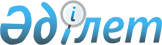 О внесении изменений в решение Сарыагашского районного маслихата от 21 декабря 2012 года № 13-86-V "О районном бюджете на 2013-2015 годы"
					
			Утративший силу
			
			
		
					Решение маслихата Сарыагашского района Южно-Казахстанской области от 28 января 2013 года № 14-106-V. Зарегистрировано Департаментом юстиции  Южно-Казахстанской области 12 февраля 2013 года № 2224. Утратило силу в связи с истечением срока применения - (письмо Сарыагашского районного маслихата Южно-Казахстанской области от 24 января 2014 года № 26)      Сноска. Утратило силу в связи с истечением срока применения - (письмо Сарыагашского районного маслихата Южно-Казахстанской области от 24.01.2014 № 26).

      В соответствии с пунктом 5 статьи 109 Бюджетного кодекса Республики Казахстан от 4 декабря 2008 года, подпунктом 1) пункта 1 статьи 6 Закона Республики Казахстан от 23 января 2001 года «О местном государственном управлении и самоуправлении в Республике Казахстан» и решением Южно-Казахстанского областного маслихата от 18 января 2013 года № 11/90-V «О внесении изменений и дополнении в решение Южно-Казахстанского областного маслихата от 7 декабря 2012 года № 9/71-V «Об областном бюджете на 2013-2015 годы», зарегистрированного в Реестре государственной регистрации нормативных правовых актов за № 2210 Сарыагашский районный маслихат РЕШИЛ:



      1. Внести в решение Сарыагашского районного маслихата от 21 декабря 2012 года № 13-86-V «О районном бюджете на 2013-2015 годы» (зарегистрировано в Реестре государственной регистрации нормативных правовых актов за № 2197, опубликовано 18 января 2013 года в газете «Сарыағаш» № 7-10 (11171)) следующие изменения:



      пункт 1 изложить в новой редакции:

      «1. Утвердить бюджет Сарыагашского района на 2013-2015 годы согласно приложениям 1, 2 и 3 соответственно, в том числе на 2013 год в следующих объемах:

      1) доходы – 20 565 790 тысяч тенге, в том числе по:

      налоговые поступления – 2 168 970 тысяч тенге;

      неналоговые поступления – 13 239 тысяч тенге;

      поступления от продажи основного капитала – 22 552 тысяч тенге;

      поступления трансфертов – 18 361 029 тысяч тенге;

      2) затраты – 20 635 846 тысяч тенге;

      3) чистое бюджетное кредитование – 19 371 тысяч тенге, в том числе:

      бюджетные кредиты – 23 369 тысяч тенге;

      погашение бюджетных кредитов – 3 998 тысяч тенге;

      4) сальдо по операциям с финансовыми активами – 0;

      приобретение финансовых активов – 0;

      поступление от продажи финансовыми активами государства – 0;

      5) дефицит (профицит) бюджета – -89 427 тысяч тенге;

      6) финансирование дефицита (использование профицита) бюджета – 89 427 тысяч тенге, в том числе:

      поступление займов – 23 369 тысяч тенге;

      погашение займов – 3 998 тысяч тенге;

      используемые остатки бюджетных средств - 70 056 тысяч тенге.».



      Приложение 1, 2, 3, 6 к указанному решению изложить в новой редакции согласно приложениям 1, 2, 3, 4 к настоящему решению.



      2. Настоящее решение вводится в действие с 1 января 2013 года.       Председатель сессии районного маслихата    Р.Султанов

      

      Секретарь районного маслихата              Б. Садыков 

      Приложение 1

      к решению Сарыагашского

      районного маслихата от 28 января

      2013 года № 14-106-V      Приложение 1

      к решению Сарыагашского

      районного маслихата от 21 декабря

      2012 года № 13-86-V       Районный бюджет на 2013 год

 Приложение 2

      к решению Сарыагашского

      районного маслихата от 28 января

      2013 года № 14-106-V      Приложение 2

      к решению Сарыагашского

      районного маслихата от 21 декабря

      2012 года № 13-86-V       Районный бюджет на 2014 год

      Приложение 3

      к решению Сарыагашского

      районного маслихата от 28 января

      2013 года № 14-106-V      Приложение 3

      к решению Сарыагашского

      районного маслихата от 21 декабря

      2012 года № 13-86-V       Районный бюджет на 2015 год

      Приложение 4

      к решению Сарыагашского

      районного маслихата от 28 января

      2013 года № 14-106-V      Приложение 6

      к решению Сарыагашского

      районного маслихата от 21 декабря

      2012 года № 13-86-V       Перечень бюджетных программ города, поселка, аула (села), аульного (сельского) округа на 2013 год
					© 2012. РГП на ПХВ «Институт законодательства и правовой информации Республики Казахстан» Министерства юстиции Республики Казахстан
				КатегорияКлассПодклассНаименованиеCумма, тысяч тенге1. ДОХОДЫ205657901Налоговые поступления216897011Подоходный налог535671112Индивидуальный подоходный налог53567113Социальный налог444708131Социальный налог44470814Hалоги на собственность1047154141Hалоги на имущество840288143Земельный налог30000144Hалог на транспортные средства171891145Единый земельный налог497515Внутренние налоги на товары, работы и услуги117605152Акцизы79784153Поступления за использование природных и других ресурсов5027154Сборы за ведение предпринимательской и профессиональной деятельности31708155Налог на игорный бизнес108618Обязательные платежи, взимаемые за совершение юридически значимых действий и (или) выдачу документов уполномоченными на то государственными органами или должностными лицами23832181Государственная пошлина238322Неналоговые поступления1323921Доходы от государственной собственности2539215Доходы от аренды имущества, находящегося в государственной собственности253926Прочие неналоговые поступления10700261Прочие неналоговые поступления107003Поступления от продажи основного капитала2255231Продажа государственного имущества, закрепленного за государственными учреждениями7552311Продажа государственного имущества, закрепленного за государственными учреждениями755233Продажа земли и нематериальных активов15000331Продажа земли150004Поступления трансфертов 1836102942Трансферты из вышестоящих органов государственного управления18361029422Трансферты из областного бюджета18361029Функциональная группаФункциональная группаФункциональная группаФункциональная группаФункциональная группаCумма, тысяч тенгеФункциональная подгруппаФункциональная подгруппаФункциональная подгруппаФункциональная подгруппаCумма, тысяч тенгеАдминистратор бюджетных программАдминистратор бюджетных программАдминистратор бюджетных программCумма, тысяч тенгеПрограммаНаименование Cумма, тысяч тенге2. ЗАТРАТЫ206358461Государственные услуги общего характера 446648101Представительные, исполнительные и другие органы, выполняющие общие функции государственного правления411239112Аппарат маслихата района (города областного значения)21313101112001Услуги по обеспечению деятельности маслихата района (города областного значения)15113003Капитальные расходы государственного органа6200122Аппарат акима района (города областного значения)64929101122001Услуги по обеспечению деятельности акима района (города областного значения)62795003Капитальные расходы государственного органа2134123Аппарат акима района в городе, города районного значения, поселка, аула (села), аульного (сельского) округа324997101123001Услуги по обеспечению деятельности акима района в городе, города районного значения, поселка, аула (села), аульного (сельского) округа306296022Капитальные расходы государственного органа1870112Финансовая деятельность5500459Отдел экономики и финансов района (города областного значения)5500003Проведение оценки имущества в целях налогообложения1500011Учет, хранение, оценка и реализация имущества, поступившего в коммунальную собственность40009Прочие государственные услуги общего характера29909459Отдел экономики и финансов района (города областного значения)29909459001Услуги по реализации государственной политики в области формирования и развития экономической политики, государственного планирования, исполнения бюджета и управления коммунальной собственностью района (города областного значения)299092Оборона100736201Военные нужды9380122Аппарат акима района (города областного значения)9380122005Мероприятия в рамках исполнения всеобщей воинской обязанности938002Организация работы по чрезвычайным ситуациям91356122Аппарат акима района (города областного значения)91356202122006Предупреждение и ликвидация чрезвычайных ситуаций масштаба района (города областного значения)913563Общественный порядок, безопасность, правовая, судебная, уголовно-исполнительная деятельность21760301Правоохранительная деятельность21760458Отдел жилищно-коммунального хозяйства, пассажирского транспорта и автомобильных дорог района (города областного значения)21760301458021Обеспечение безопасности дорожного движения в населенных пунктах217604Образование14396979401Дошкольное воспитание и обучение2222164123Аппарат акима района в городе, города районного значения, поселка, аула (села), аульного (сельского) округа715001Функциональная группаФункциональная группаФункциональная группаФункциональная группаФункциональная группаCумма, тысяч тенгеФункциональная подгруппаФункциональная подгруппаФункциональная подгруппаФункциональная подгруппаCумма, тысяч тенгеАдминистратор бюджетных программАдминистратор бюджетных программАдминистратор бюджетных программCумма, тысяч тенгеПрограммаНаименование Cумма, тысяч тенге004Обеспечение деятельности организаций дошкольного воспитания и обучения61915041Реализация государственного образовательного заказа в дошкольных организациях образования653086464Отдел образования района (города областного значения)1507163040Реализация государственного образовательного заказа в дошкольных организациях образования1507163402Начальное, основное среднее и общее среднее образование9598087123Аппарат акима района в городе, города районного значения, поселка, аула (села), аульного (сельского) округа28445123005Организация бесплатного подвоза учащихся до школы и обратно в аульной (сельской) местности28445464Отдел образования района (города областного значения)9569642402464003Общеобразовательное обучение9429815402464006Дополнительное образование для детей139827409Прочие услуги в области образования2576728464Отдел образования района (города областного значения)217752409464001Услуги по реализации государственной политики на местном уровне в области образования 11862005Приобретение и доставка учебников, учебно-методических комплексов для государственных учреждений образования района (города областного значения)132599015Ежемесячные выплаты денежных средств опекунам (попечителям) на содержание ребенка-сироты (детей-сирот), и ребенка (детей), оставшегося без попечения родителей за счет трансфертов из республиканского бюджета49777020Обеспечение оборудованием, программным обеспечением детей-инвалидов, обучающихся на дому за счет трансфертов из республиканского бюджета 22614067Капитальные расходы подведомственных государственных учреждений и организаций900467Отдел строительства района (города областного значения)2358976037Строительство и реконструкция объектов образования23589766Социальная помощь и социальное обеспечение1233357602Социальная помощь1186595451Отдел занятости и социальных программ района (города областного значения)1186595602451002Программа занятости217763602451004Оказание социальной помощи на приобретение топлива специалистам здравоохранения, образования, социального обеспечения, культуры, спорта и ветеринарии в сельской местности в соответствии с законодательством Республики Казахстан30973602451005Государственная адресная социальная помощь21089602451007Социальная помощь отдельным категориям нуждающихся граждан по решениям местных представительных органов28416010Материальное обеспечение детей-инвалидов, воспитывающихся и обучающихся на дому3490602451014Оказание социальной помощи нуждающимся гражданам на дому70577602451016Государственные пособия на детей до 18 лет744000Функциональная группаФункциональная группаФункциональная группаФункциональная группаФункциональная группаCумма, тысяч тенгеФункциональная подгруппаФункциональная подгруппаФункциональная подгруппаФункциональная подгруппаCумма, тысяч тенгеАдминистратор бюджетных программАдминистратор бюджетных программАдминистратор бюджетных программCумма, тысяч тенгеПрограммаНаименование Cумма, тысяч тенге602451017Обеспечение нуждающихся инвалидов обязательными гигиеническими средствами и предоставление услуг специалистами жестового языка, индивидуальными помощниками в соответствии с индивидуальной программой реабилитации инвалида24664023Обеспечение деятельности центров занятости населения45623609Прочие услуги в области социальной помощи и социального обеспечения46762451Отдел занятости и социальных программ района (города областного значения)46762609451001Услуги по реализации государственной политики на местном уровне в области обеспечения занятости и реализации социальных программ для населения39202609451011Оплата услуг по зачислению, выплате и доставке пособий и других социальных выплат75607Жилищно-коммунальное хозяйство96685401Жилищное хозяйство463994458Отдел жилищно-коммунального хозяйства, пассажирского транспорта и автомобильных дорог района (города областного значения)149736041Ремонт и благоустройство объектов в рамках развития сельских населенных пунктов по Программе занятости 2020149736464Отдел образования района (города областного значения)158823026Ремонт объектов в рамках развития сельских населенных пунктов по Программе занятости 2020158823467Отдел строительства района (города областного значения)155435003Проектирование, строительство и (или) приобретение жилья государственного коммунального жилищного фонда155435702Коммунальное хозяйство245736458Отдел жилищно-коммунального хозяйства, пассажирского транспорта и автомобильных дорог района (города областного значения)227378012Функционирование системы водоснабжения и водоотведения60000029Развитие системы водоснабжения и водоотведения 167378467Отдел строительства района (города областного значения)18358005Развитие коммунального хозяйства4577702467006Развитие системы водоснабжения и водоотведения13781703Благоустройство населенных пунктов257124123Аппарат акима района в городе, города районного значения, поселка, аула (села), аульного (сельского) округа247124123008Освещение улиц населенных пунктов48780123009Обеспечение санитарии населенных пунктов44379010Содержание мест захоронений и погребение безродных400123011Благоустройство и озеленение населенных пунктов153565458Отдел жилищно-коммунального хозяйства, пассажирского транспорта и автомобильных дорог района (города областного значения)10000018Благоустройство и озеленение населенных пунктов100008Культура, спорт, туризм и информационное пространство484922801Деятельность в области культуры152495Функциональная группаФункциональная группаФункциональная группаФункциональная группаФункциональная группаCумма, тысяч тенгеФункциональная подгруппаФункциональная подгруппаФункциональная подгруппаФункциональная подгруппаCумма, тысяч тенгеАдминистратор бюджетных программАдминистратор бюджетных программАдминистратор бюджетных программCумма, тысяч тенгеПрограммаНаименование Cумма, тысяч тенге455Отдел культуры и развития языков района (города областного значения)152495455003Поддержка культурно-досуговой работы152495802Спорт155162465Отдел физической культуры и спорта района (города областного значения)146162465005Развитие массового спорта и национальных видов спорта 140197465006Проведение спортивных соревнований на районном (города областного значения) уровне2634465007Подготовка и участие членов сборных команд района (города областного значения) по различным видам спорта на областных спортивных соревнованиях3331467Отдел строительства района (города областного значения)9000467008Развитие объектов спорта и туризма 9000803Информационное пространство144316455Отдел культуры и развития языков района (города областного значения)110932803455006Функционирование районных (городских) библиотек110232007Развитие государственного языка и других языков народа Казахстана700456Отдел внутренней политики района (города областного значения)33384456002Услуги по проведению государственной информационной политики через газеты и журналы 16600456005Услуги по проведению государственной информационной политики через телерадиовещание16784809Прочие услуги по организации культуры, спорта, туризма и информационного пространства32949455Отдел культуры и развития языков района (города областного значения)6356809455001Услуги по реализации государственной политики на местном уровне в области развития языков и культуры6356456Отдел внутренней политики района (города областного значения)19235809456001Услуги по реализации государственной политики на местном уровне в области информации, укрепления государственности и формирования социального оптимизма граждан12211809456003Реализация мероприятий в сфере молодежной политики6839006Капитальные расходы государственного органа185465Отдел физической культуры и спорта района (города областного значения)7358809465001Услуги по реализации государственной политики на местном уровне в сфере физической культуры и спорта73589Топливно-энергетический комплекс и недропользование1753078909Прочие услуги в области топливно-энергетического комплекса и недропользования1753078458Отдел жилищно-коммунального хозяйства, пассажирского транспорта и автомобильных дорог района (города областного значения)1749337909467019Развитие теплоэнергетической системы1749337467Отдел строительства района (города областного значения)3741909467009Развитие теплоэнергетической системы3741Функциональная группаФункциональная группаФункциональная группаФункциональная группаФункциональная группаCумма, тысяч тенгеФункциональная подгруппаФункциональная подгруппаФункциональная подгруппаФункциональная подгруппаCумма, тысяч тенгеАдминистратор бюджетных программАдминистратор бюджетных программАдминистратор бюджетных программCумма, тысяч тенгеПрограммаНаименование Cумма, тысяч тенге10Сельское, водное, лесное, рыбное хозяйство, особо охраняемые природные территории, охрана окружающей среды и животного мира, земельные отношения2631771001Сельское хозяйство72843462Отдел сельского хозяйства района (города областного значения)21633001Услуги по реализации государственной политики на местном уровне в сфере сельского хозяйства 13240006Капитальные расходы государственного органа300099Реализация мер по оказанию социальной поддержки специалистов8093473Отдел ветеринарии района (города областного значения)51210001Услуги по реализации государственной политики на местном уровне в сфере ветеринарии14714005Обеспечение функционирования скотомогильников (биотермических ям) 12001001462006Организация санитарного убоя больных животных6001001462007Организация отлова и уничтожения бродячих собак и кошек5500008Возмещение владельцам стоимости изымаемых и уничтожаемых больных животных, продуктов и сырья животного происхождения2000009Проведение ветеринарных мероприятий по энзоотическим болезням животных271961006Земельные отношения13121463Отдел земельных отношений района (города областного значения)131211006463001Услуги по реализации государственной политики в области регулирования земельных отношений на территории района (города областного значения)11121003Земельно-хозяйственное устройство населенных пунктов200009Прочие услуги в области сельского, водного, лесного, рыбного хозяйства, охраны окружающей среды и земельных отношений177213473Отдел ветеринарии района (города областного значения)177213473011Проведение противоэпизоотических мероприятий17721311Промышленность, архитектурная, градостроительная и строительная деятельность791181102Архитектурная, градостроительная и строительная деятельность79118467Отдел строительства района (города областного значения)173911102467001Услуги по реализации государственной политики на местном уровне в области строительства17391468Отдел архитектуры и градостроительства района (города областного значения)617271102468001Услуги по реализации государственной политики в области архитектуры и градостроительства на местном уровне7997003Разработка схем градостроительного развития территории района и генеральных планов населенных пунктов53075004Капитальные расходы государственного органа65512Транспорт и коммуникации5590741201Автомобильный транспорт559074458Отдел жилищно-коммунального хозяйства, пассажирского транспорта и автомобильных дорог района (города областного значения)559074Функциональная группаФункциональная группаФункциональная группаФункциональная группаФункциональная группаCумма, тысяч тенгеФункциональная подгруппаФункциональная подгруппаФункциональная подгруппаФункциональная подгруппаCумма, тысяч тенгеАдминистратор бюджетных программАдминистратор бюджетных программАдминистратор бюджетных программCумма, тысяч тенгеПрограммаНаименование Cумма, тысяч тенге1201458023Обеспечение функционирования автомобильных дорог55907413Прочие3243721303Поддержка предпринимательской деятельности и защита конкуренции9167469Отдел предпринимательства района (города областного значения)91671303469001Услуги по реализации государственной политики на местном уровне в области развития предпринимательства и промышленности 91671309Прочие315205123Аппарат акима района в городе, города районного значения, поселка, аула (села), аульного (сельского) округа30255040Реализация мер по содействию экономическому развитию регионов в рамках Программы «Развитие регионов» 30255458Отдел жилищно-коммунального хозяйства, пассажирского транспорта и автомобильных дорог района (города областного значения)2084111309458001Услуги по реализации государственной политики на местном уровне в области жилищно-коммунального хозяйства, пассажирского транспорта и автомобильных дорог33374040Реализация мер по содействию экономическому развитию регионов в рамках Программы «Развитие регионов» 175037139459Отдел экономики и финансов района (города областного значения)21042139459012Резерв местного исполнительного органа района (города областного значения) 21042458Отдел жилищно-коммунального хозяйства, пассажирского транспорта и автомобильных дорог района (города областного значения)55497043Развитие инженерной инфраструктуры в рамках Программы «Развитие регионов»5549714Обслуживание долга31401Обслуживание долга314459Отдел экономики и финансов района (города областного значения)314021Обслуживание долга местных исполнительных органов по выплате вознаграждений и иных платежей по займам из областного бюджета315Трансферты57681501Трансферты5768459Отдел экономики и финансов района (города областного значения)5768006Возврат неиспользованных (недоиспользованных) целевых трансфертовВозврат неиспользованных (недоиспользованных) целевых трансфертов1501452024Целевые текущие трансферты в вышестоящие бюджеты в связи с передачей функций государственных органов из нижестоящего уровня государственного управления в вышестоящий576816Погашение займов01601Погашение займов016459Отдел экономики и финансов района (города областного значения)016022Возврат неиспользованных бюджетных кредитов, выданных из местного бюджетаВозврат неиспользованных бюджетных кредитов, выданных из местного бюджета3. ЧИСТОЕ БЮДЖЕТНОЕ КРЕДИТОВАНИЕ19371Функциональная группаФункциональная группаФункциональная группаФункциональная группаФункциональная группаCумма, тысяч тенгеФункциональная подгруппаФункциональная подгруппаФункциональная подгруппаФункциональная подгруппаCумма, тысяч тенгеАдминистратор бюджетных программАдминистратор бюджетных программАдминистратор бюджетных программCумма, тысяч тенгеПрограммаНаименование Cумма, тысяч тенгеБЮДЖЕТНЫЕ КРЕДИТЫ2336910Сельское, водное, лесное, рыбное хозяйство, особо охраняемые природные территории, охрана окружающей среды и животного мира, земельные отношения233691Сельское хозяйство23369462Отдел сельского хозяйства района (города областного значения)23369008Бюджетные кредиты для реализации мер социальной поддержки специалистов23369КатегорияКатегорияКатегорияКатегорияКатегориясумма, тысяч тенгеКлассКлассКлассКласссумма, тысяч тенгеПодклассПодклассПодкласссумма, тысяч тенгеСпецификаСпецификасумма, тысяч тенгеПОГАШЕНИЕ БЮДЖЕТНЫХ КРЕДИТОВ39985Погашение бюджетных кредитов399801Погашение бюджетных кредитов39981Погашение бюджетных кредитов, выданных из государственного бюджета399813Погашение бюджетных кредитов, выданных из областного бюджета местным исполнительным органам районов (городов областного значения)39984. САЛЬДО ПО ОПЕРАЦИЯМ С ФИНАНСОВЫМИ АКТИВАМИ0приобретение финансовых активов 0поступление от продажи финансовыми активами государства 05. ДЕФИЦИТ (ПРОФИЦИТ) БЮДЖЕТА-894276. ФИНАНСИРОВАНИЕ ДЕФИЦИТА (ИСПОЛЬЗОВАНИЕ ПРОФИЦИТА) БЮДЖЕТА89427Поступления займов233697Поступления займов2336901Внутренние государственные займы233692Договоры займа23369003Займы, получаемые местным исполнительным органом района (города областного значения)23369Погашение займов399816Погашение займов39981Погашение займов3998459Отдел экономики и финансов района (города областного значения)39985Погашение долга местного исполнительного органа перед вышестоящим бюджетом3998КатегорияКатегорияКатегорияКатегорияКатегорияCумма, тысяч тенгеКлассКлассКлассКлассCумма, тысяч тенгеПодклассПодклассПодклассCумма, тысяч тенгеСпецификаСпецификаCумма, тысяч тенге8Используемые остатки бюджетных средств700561Остатки бюджетных средств700561Свободные остатки бюджетных средств700561Свободные остатки бюджетных средств70056КатегорияКлассПодклассНаименованиеCумма, тысяч тенге1. ДОХОДЫ201001451Налоговые поступления226159311Подоходный налог573161112Индивидуальный подоходный налог57316113Социальный налог465245131Социальный налог46524514Hалоги на собственность1022581141Hалоги на имущество772306143Земельный налог43028144Hалог на транспортные средства201923145Единый земельный налог532415Внутренние налоги на товары, работы и услуги166671152Акцизы118641153Поступления за использование природных и других ресурсов10906154Сборы за ведение предпринимательской и профессиональной деятельности35962155Налог на игорный бизнес116218Обязательные платежи, взимаемые за совершение юридически значимых действий и (или) выдачу документов уполномоченными на то государственными органами или должностными лицами33935181Государственная пошлина339352Неналоговые поступления1673821Доходы от государственной собственности2742215Доходы от аренды имущества, находящегося в государственной собственности274226Прочие неналоговые поступления13996261Прочие неналоговые поступления139963Поступления от продажи основного капитала1605033Продажа земли и нематериальных активов16050331Продажа земли160504Поступления трансфертов 1780576442Трансферты из вышестоящих органов государственного управления17805764422Трансферты из областного бюджета17805764Функциональная группаФункциональная группаФункциональная группаФункциональная группаФункциональная группаCумма, тысяч тенгеФункциональная подгруппаФункциональная подгруппаФункциональная подгруппаФункциональная подгруппаCумма, тысяч тенгеАдминистратор бюджетных программАдминистратор бюджетных программАдминистратор бюджетных программCумма, тысяч тенгеПрограммаНаименование Cумма, тысяч тенге2. ЗАТРАТЫ201001451Государственные услуги общего характера 365231101Представительные, исполнительные и другие органы, выполняющие общие функции государственного правления333402112Аппарат маслихата района (города областного значения)14233101112001Услуги по обеспечению деятельности маслихата района (города областного значения)14233122Аппарат акима района (города областного значения)66059101122001Услуги по обеспечению деятельности акима района (города областного значения)66059123Аппарат акима района в городе, города районного значения, поселка, аула (села), аульного (сельского) округа253110101123001Услуги по обеспечению деятельности акима района в городе, города районного значения, поселка, аула (села), аульного (сельского) округа25311012Финансовая деятельность2000459Отдел экономики и финансов района (города областного значения)2000003Проведение оценки имущества в целях налогообложения20009Прочие государственные услуги общего характера29829459Отдел экономики и финансов района (города областного значения)29829459001Услуги по реализации государственной политики в области формирования и развития экономической политики, государственного планирования, исполнения бюджета и управления коммунальной собственностью района (города областного значения)298292Оборона12418201Военные нужды8842122Аппарат акима района (города областного значения)8842122005Мероприятия в рамках исполнения всеобщей воинской обязанности884202Организация работы по чрезвычайным ситуациям3576122Аппарат акима района (города областного значения)3576202122006Предупреждение и ликвидация чрезвычайных ситуаций масштаба района (города областного значения)35763Общественный порядок, безопасность, правовая, судебная, уголовно-исполнительная деятельность4387301Правоохранительная деятельность4387458Отдел жилищно-коммунального хозяйства, пассажирского транспорта и автомобильных дорог района (города областного значения)4387301458021Обеспечение безопасности дорожного движения в населенных пунктах43874Образование14902170401Дошкольное воспитание и обучение555495123Аппарат акима района в городе, города районного значения, поселка, аула (села), аульного (сельского) округа555495041Реализация государственного образовательного заказа в дошкольных организациях образования555495402Начальное, основное среднее и общее среднее образование9463963123Аппарат акима района в городе, города районного значения, поселка, аула (села), аульного (сельского) округа25000123005Организация бесплатного подвоза учащихся до школы и обратно в аульной (сельской) местности25000Функциональная группаФункциональная группаФункциональная группаФункциональная группаФункциональная группаCумма, тысяч тенгеФункциональная подгруппаФункциональная подгруппаФункциональная подгруппаФункциональная подгруппаCумма, тысяч тенгеАдминистратор бюджетных программАдминистратор бюджетных программАдминистратор бюджетных программCумма, тысяч тенгеПрограммаНаименование Cумма, тысяч тенге464Отдел образования района (города областного значения)9438963402464003Общеобразовательное обучение9340761402464006Дополнительное образование для детей98202409Прочие услуги в области образования4882712464Отдел образования района (города областного значения)158666409464001Услуги по реализации государственной политики на местном уровне в области образования 12633005Приобретение и доставка учебников, учебно-методических комплексов для государственных учреждений образования района (города областного значения)146033467Отдел строительства района (города областного значения)4724046037Строительство и реконструкция объектов образования47240466Социальная помощь и социальное обеспечение1045455602Социальная помощь997850451Отдел занятости и социальных программ района (города областного значения)997850602451002Программа занятости42544602451004Оказание социальной помощи на приобретение топлива специалистам здравоохранения, образования, социального обеспечения, культуры, спорта и ветеринарии в сельской местности в соответствии с законодательством Республики Казахстан33141602451005Государственная адресная социальная помощь16200602451007Социальная помощь отдельным категориям нуждающихся граждан по решениям местных представительных органов18680010Материальное обеспечение детей-инвалидов, воспитывающихся и обучающихся на дому3734602451014Оказание социальной помощи нуждающимся гражданам на дому56530602451016Государственные пособия на детей до 18 лет796131602451017Обеспечение нуждающихся инвалидов обязательными гигиеническими средствами и предоставление услуг специалистами жестового языка, индивидуальными помощниками в соответствии с индивидуальной программой реабилитации инвалида30890609Прочие услуги в области социальной помощи и социального обеспечения47605451Отдел занятости и социальных программ района (города областного значения)47605609451001Услуги по реализации государственной политики на местном уровне в области обеспечения занятости и реализации социальных программ для населения39500609451011Оплата услуг по зачислению, выплате и доставке пособий и других социальных выплат81057Жилищно-коммунальное хозяйство1738770702Коммунальное хозяйство1575114458Отдел жилищно-коммунального хозяйства, пассажирского транспорта и автомобильных дорог района (города областного значения)1575114702467029Развитие системы водоснабжения и водоотведения 1575114703Благоустройство населенных пунктов163656123Аппарат акима района в городе, города районного значения, поселка, аула (села), аульного (сельского) округа153656123008Освещение улиц населенных пунктов35332Функциональная группаФункциональная группаФункциональная группаФункциональная группаФункциональная группаCумма, тысяч тенгеФункциональная подгруппаФункциональная подгруппаФункциональная подгруппаФункциональная подгруппаCумма, тысяч тенгеАдминистратор бюджетных программАдминистратор бюджетных программАдминистратор бюджетных программCумма, тысяч тенгеПрограммаНаименование Cумма, тысяч тенге123009Обеспечение санитарии населенных пунктов47234123011Благоустройство и озеленение населенных пунктов71090458Отдел жилищно-коммунального хозяйства, пассажирского транспорта и автомобильных дорог района (города областного значения)10000018Благоустройство и озеленение населенных пунктов100008Культура, спорт, туризм и информационное пространство396618801Деятельность в области культуры124696455Отдел культуры и развития языков района (города областного значения)124696455003Поддержка культурно-досуговой работы124696802Спорт110314465Отдел физической культуры и спорта района (города областного значения)110314465005Развитие массового спорта и национальных видов спорта 104517465006Проведение спортивных соревнований на районном (города областного значения) уровне2818465007Подготовка и участие членов сборных команд района (города областного значения) по различным видам спорта на областных спортивных соревнованиях2979803Информационное пространство132346455Отдел культуры и развития языков района (города областного значения)111746803455006Функционирование районных (городских) библиотек110996007Развитие государственного языка и других языков народа Казахстана750456Отдел внутренней политики района (города областного значения)20600456002Услуги по проведению государственной информационной политики через газеты и журналы 15000456005Услуги по проведению государственной информационной политики через телерадиовещание5600809Прочие услуги по организации культуры, спорта, туризма и информационного пространства29262455Отдел культуры и развития языков района (города областного значения)6453809455001Услуги по реализации государственной политики на местном уровне в области развития языков и культуры6453456Отдел внутренней политики района (города областного значения)15377809456001Услуги по реализации государственной политики на местном уровне в области информации, укрепления государственности и формирования социального оптимизма граждан8699809456003Реализация мероприятий в сфере молодежной политики6678465Отдел физической культуры и спорта района (города областного значения)7432809465001Услуги по реализации государственной политики на местном уровне в сфере физической культуры и спорта74329Топливно-энергетический комплекс и недропользование1052768909Прочие услуги в области топливно-энергетического комплекса и недропользования1052768458Отдел жилищно-коммунального хозяйства, пассажирского транспорта и автомобильных дорог района (города областного значения)1052768Функциональная группаФункциональная группаФункциональная группаФункциональная группаФункциональная группаCумма, тысяч тенгеФункциональная подгруппаФункциональная подгруппаФункциональная подгруппаФункциональная подгруппаCумма, тысяч тенгеАдминистратор бюджетных программАдминистратор бюджетных программАдминистратор бюджетных программCумма, тысяч тенгеПрограммаНаименование Cумма, тысяч тенге909467019Развитие теплоэнергетической системы105276810Сельское, водное, лесное, рыбное хозяйство, особо охраняемые природные территории, охрана окружающей среды и животного мира, земельные отношения668461001Сельское хозяйство47574462Отдел сельского хозяйства района (города областного значения)11642001Услуги по реализации государственной политики на местном уровне в сфере сельского хозяйства 11642473Отдел ветеринарии района (города областного значения)35932001Услуги по реализации государственной политики на местном уровне в сфере ветеринарии10441005Обеспечение функционирования скотомогильников (биотермических ям) 13911001462006Организация санитарного убоя больных животных6001001462007Организация отлова и уничтожения бродячих собак и кошек7000009Проведение ветеринарных мероприятий по энзоотическим болезням животных165001006Земельные отношения19272463Отдел земельных отношений района (города областного значения)192721006463001Услуги по реализации государственной политики в области регулирования земельных отношений на территории района (города областного значения)11226003Земельно-хозяйственное устройство населенных пунктов2140004Организация работ по зонированию земель2906006Землеустройство, проводимое при установлении границ городов районного значения, районов в городе, поселков аулов (сел), аульных (сельских) округов300011Промышленность, архитектурная, градостроительная и строительная деятельность416991102Архитектурная, градостроительная и строительная деятельность41699467Отдел строительства района (города областного значения)154541102467001Услуги по реализации государственной политики на местном уровне в области строительства15454468Отдел архитектуры и градостроительства района (города областного значения)262451102468001Услуги по реализации государственной политики в области архитектуры и градостроительства на местном уровне8099003Разработка схем градостроительного развития территории района и генеральных планов населенных пунктов1814612Транспорт и коммуникации4030361201Автомобильный транспорт403036458Отдел жилищно-коммунального хозяйства, пассажирского транспорта и автомобильных дорог района (города областного значения)4030361201458023Обеспечение функционирования автомобильных дорог40303613Прочие649641303Поддержка предпринимательской деятельности и защита конкуренции8650469Отдел предпринимательства района (города областного значения)86501303469001Услуги по реализации государственной политики на местном уровне в области развития предпринимательства и промышленности 8650Функциональная группаФункциональная группаФункциональная группаФункциональная группаФункциональная группаCумма, тысяч тенгеФункциональная подгруппаФункциональная подгруппаФункциональная подгруппаФункциональная подгруппаCумма, тысяч тенгеАдминистратор бюджетных программАдминистратор бюджетных программАдминистратор бюджетных программCумма, тысяч тенгеПрограммаНаименование Cумма, тысяч тенге1309Прочие56314458Отдел жилищно-коммунального хозяйства, пассажирского транспорта и автомобильных дорог района (города областного значения)143141309458001Услуги по реализации государственной политики на местном уровне в области жилищно-коммунального хозяйства, пассажирского транспорта и автомобильных дорог14314139459Отдел экономики и финансов района (города областного значения)42000139459012Резерв местного исполнительного органа района (города областного значения) 4200015Трансферты57831501Трансферты5783459Отдел экономики и финансов района (города областного значения)57831501452024Целевые текущие трансферты в вышестоящие бюджеты в связи с передачей функций государственных органов из нижестоящего уровня государственного управления в вышестоящий57833. ЧИСТОЕ БЮДЖЕТНОЕ КРЕДИТОВАНИЕ-3998БЮДЖЕТНЫЕ КРЕДИТЫ0ПОГАШЕНИЕ БЮДЖЕТНЫХ КРЕДИТОВ39985Погашение бюджетных кредитов399801Погашение бюджетных кредитов39981Погашение бюджетных кредитов, выданных из государственного бюджета399813Погашение бюджетных кредитов, выданных из областного бюджета местным исполнительным органам районов (городов областного значения)39984. САЛЬДО ПО ОПЕРАЦИЯМ С ФИНАНСОВЫМИ АКТИВАМИ0приобретение финансовых активов 0поступление от продажи финансовыми активами государства 05. ДЕФИЦИТ (ПРОФИЦИТ) БЮДЖЕТА39986. ФИНАНСИРОВАНИЕ ДЕФИЦИТА (ИСПОЛЬЗОВАНИЕ ПРОФИЦИТА) БЮДЖЕТА-3998Поступления займов016Погашение займов39981Погашение займов3998459Отдел экономики и финансов района (города областного значения)39985Погашение долга местного исполнительного органа перед вышестоящим бюджетом3998КатегорияКлассПодклассНаименованиесумма, тысяч тенге1. ДОХОДЫ233867841Налоговые поступления238994311Подоходный налог613280112Индивидуальный подоходный налог61328013Социальный налог497640131Социальный налог49764014Hалоги на собственность1068796141Hалоги на имущество803154143Земельный налог43887144Hалог на транспортные средства216059145Единый земельный налог569615Внутренние налоги на товары, работы и услуги173915152Акцизы122522153Поступления за использование природных и других ресурсов11670154Сборы за ведение предпринимательской и профессиональной деятельности38479155Налог на игорный бизнес124418Обязательные платежи, взимаемые за совершение юридически значимых действий и (или) выдачу документов уполномоченными на то государственными органами или должностными лицами36312181Государственная пошлина363122Неналоговые поступления1807821Доходы от государственной собственности2962215Доходы от аренды имущества, находящегося в государственной собственности296226Прочие неналоговые поступления15116261Прочие неналоговые поступления151163Поступления от продажи основного капитала1717433Продажа земли и нематериальных активов17174331Продажа земли171744Поступления трансфертов 2096158942Трансферты из вышестоящих органов государственного управления20961589422Трансферты из областного бюджета20961589Функциональная группаФункциональная группаФункциональная группаФункциональная группаФункциональная группаCумма, тысяч тенгеФункциональная подгруппаФункциональная подгруппаФункциональная подгруппаФункциональная подгруппаCумма, тысяч тенгеАдминистратор бюджетных программАдминистратор бюджетных программАдминистратор бюджетных программCумма, тысяч тенгеПрограммаНаименование Cумма, тысяч тенге2. ЗАТРАТЫ233867841Государственные услуги общего характера 375490101Представительные, исполнительные и другие органы, выполняющие общие функции государственного правления340955112Аппарат маслихата района (города областного значения)15576101112001Услуги по обеспечению деятельности маслихата района (города областного значения)15576122Аппарат акима района (города областного значения)67637101122001Услуги по обеспечению деятельности акима района (города областного значения)67637123Аппарат акима района в городе, города районного значения, поселка, аула (села), аульного (сельского) округа257742101123001Услуги по обеспечению деятельности акима района в городе, города районного значения, поселка, аула (села), аульного (сельского) округа25774212Финансовая деятельность4000459Отдел экономики и финансов района (города областного значения)4000003Проведение оценки имущества в целях налогообложения40009Прочие государственные услуги общего характера30535459Отдел экономики и финансов района (города областного значения)30535459001Услуги по реализации государственной политики в области формирования и развития экономической политики, государственного планирования, исполнения бюджета и управления коммунальной собственностью района (города областного значения)305352Оборона12891201Военные нужды9065122Аппарат акима района (города областного значения)9065122005Мероприятия в рамках исполнения всеобщей воинской обязанности906502Организация работы по чрезвычайным ситуациям3826122Аппарат акима района (города областного значения)3826202122006Предупреждение и ликвидация чрезвычайных ситуаций масштаба района (города областного значения)38263Общественный порядок, безопасность, правовая, судебная, уголовно-исполнительная деятельность4694301Правоохранительная деятельность4694458Отдел жилищно-коммунального хозяйства, пассажирского транспорта и автомобильных дорог района (города областного значения)4694301458021Обеспечение безопасности дорожного движения в населенных пунктах46944Образование16612022401Дошкольное воспитание и обучение567079123Аппарат акима района в городе, города районного значения, поселка, аула (села), аульного (сельского) округа567079041Реализация государственного образовательного заказа в дошкольных организациях образования567079402Начальное, основное среднее и общее среднее образование9697379123Аппарат акима района в городе, города районного значения, поселка, аула (села), аульного (сельского) округа26000Функциональная группаФункциональная группаФункциональная группаФункциональная группаФункциональная группаCумма, тысяч тенгеФункциональная подгруппаФункциональная подгруппаФункциональная подгруппаФункциональная подгруппаCумма, тысяч тенгеАдминистратор бюджетных программАдминистратор бюджетных программАдминистратор бюджетных программCумма, тысяч тенгеПрограммаНаименование Cумма, тысяч тенге123005Организация бесплатного подвоза учащихся до школы и обратно в аульной (сельской) местности26000464Отдел образования района (города областного значения)9671379402464003Общеобразовательное обучение9571837402464006Дополнительное образование для детей99542409Прочие услуги в области образования6347564464Отдел образования района (города областного значения)169125409464001Услуги по реализации государственной политики на местном уровне в области образования 12869005Приобретение и доставка учебников, учебно-методических комплексов для государственных учреждений образования района (города областного значения)156256467Отдел строительства района (города областного значения)6178439037Строительство и реконструкция объектов образования61784396Социальная помощь и социальное обеспечение1111018602Социальная помощь1062220451Отдел занятости и социальных программ района (города областного значения)1062220602451002Программа занятости48407602451004Оказание социальной помощи на приобретение топлива специалистам здравоохранения, образования, социального обеспечения, культуры, спорта и ветеринарии в сельской местности в соответствии с законодательством Республики Казахстан35460602451005Государственная адресная социальная помощь12460602451007Социальная помощь отдельным категориям нуждающихся граждан по решениям местных представительных органов19987010Материальное обеспечение детей-инвалидов, воспитывающихся и обучающихся на дому3995602451014Оказание социальной помощи нуждающимся гражданам на дому57000602451016Государственные пособия на детей до 18 лет851860602451017Обеспечение нуждающихся инвалидов обязательными гигиеническими средствами и предоставление услуг специалистами жестового языка, индивидуальными помощниками в соответствии с индивидуальной программой реабилитации инвалида33051609Прочие услуги в области социальной помощи и социального обеспечения48798451Отдел занятости и социальных программ района (города областного значения)48798609451001Услуги по реализации государственной политики на местном уровне в области обеспечения занятости и реализации социальных программ для населения40126609451011Оплата услуг по зачислению, выплате и доставке пособий и других социальных выплат86727Жилищно-коммунальное хозяйство3184616702Коммунальное хозяйство3017654458Отдел жилищно-коммунального хозяйства, пассажирского транспорта и автомобильных дорог района (города областного значения)3017654702467029Развитие системы водоснабжения и водоотведения 3017654Функциональная группаФункциональная группаФункциональная группаФункциональная группаФункциональная группаCумма, тысяч тенгеФункциональная подгруппаФункциональная подгруппаФункциональная подгруппаФункциональная подгруппаCумма, тысяч тенгеАдминистратор бюджетных программАдминистратор бюджетных программАдминистратор бюджетных программCумма, тысяч тенгеПрограммаНаименование Cумма, тысяч тенге703Благоустройство населенных пунктов166962123Аппарат акима района в городе, города районного значения, поселка, аула (села), аульного (сельского) округа156962123008Освещение улиц населенных пунктов35332123009Обеспечение санитарии населенных пунктов50540123011Благоустройство и озеленение населенных пунктов71090458Отдел жилищно-коммунального хозяйства, пассажирского транспорта и автомобильных дорог района (города областного значения)10000018Благоустройство и озеленение населенных пунктов100008Культура, спорт, туризм и информационное пространство409636801Деятельность в области культуры125942455Отдел культуры и развития языков района (города областного значения)125942455003Поддержка культурно-досуговой работы125942802Спорт112826465Отдел физической культуры и спорта района (города областного значения)112826465005Развитие массового спорта и национальных видов спорта 106635465006Проведение спортивных соревнований на районном (города областного значения) уровне2996465007Подготовка и участие членов сборных команд района (города областного значения) по различным видам спорта на областных спортивных соревнованиях3195803Информационное пространство140953455Отдел культуры и развития языков района (города областного значения)113503803455006Функционирование районных (городских) библиотек112703007Развитие государственного языка и других языков народа Казахстана800456Отдел внутренней политики района (города областного значения)27450456002Услуги по проведению государственной информационной политики через газеты и журналы 15450456005Услуги по проведению государственной информационной политики через телерадиовещание12000809Прочие услуги по организации культуры, спорта, туризма и информационного пространства29915455Отдел культуры и развития языков района (города областного значения)6580809455001Услуги по реализации государственной политики на местном уровне в области развития языков и культуры6580456Отдел внутренней политики района (города областного значения)15742809456001Услуги по реализации государственной политики на местном уровне в области информации, укрепления государственности и формирования социального оптимизма граждан8873809456003Реализация мероприятий в сфере молодежной политики6869465Отдел физической культуры и спорта района (города областного значения)7593Функциональная группаФункциональная группаФункциональная группаФункциональная группаФункциональная группаCумма, тысяч тенгеФункциональная подгруппаФункциональная подгруппаФункциональная подгруппаФункциональная подгруппаCумма, тысяч тенгеАдминистратор бюджетных программАдминистратор бюджетных программАдминистратор бюджетных программCумма, тысяч тенгеПрограммаНаименование Cумма, тысяч тенге809465001Услуги по реализации государственной политики на местном уровне в сфере физической культуры и спорта75939Топливно-энергетический комплекс и недропользование1079010909Прочие услуги в области топливно-энергетического комплекса и недропользования1079010458Отдел жилищно-коммунального хозяйства, пассажирского транспорта и автомобильных дорог района (города областного значения)1079010909467019Развитие теплоэнергетической системы107901010Сельское, водное, лесное, рыбное хозяйство, особо охраняемые природные территории, охрана окружающей среды и животного мира, земельные отношения691601001Сельское хозяйство49236462Отдел сельского хозяйства района (города областного значения)11863001Услуги по реализации государственной политики на местном уровне в сфере сельского хозяйства 11863473Отдел ветеринарии района (города областного значения)37373001Услуги по реализации государственной политики на местном уровне в сфере ветеринарии10785005Обеспечение функционирования скотомогильников (биотермических ям) 14881001462006Организация санитарного убоя больных животных6001001462007Организация отлова и уничтожения бродячих собак и кошек7000009Проведение ветеринарных мероприятий по энзоотическим болезням животных175001006Земельные отношения19924463Отдел земельных отношений района (города областного значения)199241006463001Услуги по реализации государственной политики в области регулирования земельных отношений на территории района (города областного значения)11324003Земельно-хозяйственное устройство населенных пунктов2290004Организация работ по зонированию земель3110006Землеустройство, проводимое при установлении границ городов районного значения, районов в городе, поселков аулов (сел), аульных (сельских) округов320011Промышленность, архитектурная, градостроительная и строительная деятельность242271102Архитектурная, градостроительная и строительная деятельность24227467Отдел строительства района (города областного значения)156451102467001Услуги по реализации государственной политики на местном уровне в области строительства15645468Отдел архитектуры и градостроительства района (города областного значения)85821102468001Услуги по реализации государственной политики в области архитектуры и градостроительства на местном уровне858212Транспорт и коммуникации4312481201Автомобильный транспорт431248Функциональная группаФункциональная группаФункциональная группаФункциональная группаФункциональная группаCумма, тысяч тенгеФункциональная подгруппаФункциональная подгруппаФункциональная подгруппаФункциональная подгруппаCумма, тысяч тенгеАдминистратор бюджетных программАдминистратор бюджетных программАдминистратор бюджетных программCумма, тысяч тенгеПрограммаНаименование Cумма, тысяч тенге458Отдел жилищно-коммунального хозяйства, пассажирского транспорта и автомобильных дорог района (города областного значения)4312481201458023Обеспечение функционирования автомобильных дорог43124813Прочие669181303Поддержка предпринимательской деятельности и защита конкуренции8833469Отдел предпринимательства района (города областного значения)88331303469001Услуги по реализации государственной политики на местном уровне в области развития предпринимательства и промышленности 88331309Прочие58085458Отдел жилищно-коммунального хозяйства, пассажирского транспорта и автомобильных дорог района (города областного значения)145851309458001Услуги по реализации государственной политики на местном уровне в области жилищно-коммунального хозяйства, пассажирского транспорта и автомобильных дорог14585139459Отдел экономики и финансов района (города областного значения)43500139459012Резерв местного исполнительного органа района (города областного значения) 4350015Трансферты58541501Трансферты5854459Отдел экономики и финансов района (города областного значения)58541501452024Целевые текущие трансферты в вышестоящие бюджеты в связи с передачей функций государственных органов из нижестоящего уровня государственного управления в вышестоящий58543. ЧИСТОЕ БЮДЖЕТНОЕ КРЕДИТОВАНИЕ-3998БЮДЖЕТНЫЕ КРЕДИТЫ0ПОГАШЕНИЕ БЮДЖЕТНЫХ КРЕДИТОВ39985Погашение бюджетных кредитов399801Погашение бюджетных кредитов39981Погашение бюджетных кредитов, выданных из государственного бюджета399813Погашение бюджетных кредитов, выданных из областного бюджета местным исполнительным органам районов (городов областного значения)39984. САЛЬДО ПО ОПЕРАЦИЯМ С ФИНАНСОВЫМИ АКТИВАМИ0приобретение финансовых активов 0поступление от продажи финансовыми активами государства 05. ДЕФИЦИТ (ПРОФИЦИТ) БЮДЖЕТА39986. ФИНАНСИРОВАНИЕ ДЕФИЦИТА (ИСПОЛЬЗОВАНИЕ ПРОФИЦИТА) БЮДЖЕТА-3998Поступления займов016Погашение займов39981Погашение займов3998459Отдел экономики и финансов района (города областного значения)39985Погашение долга местного исполнительного органа перед вышестоящим бюджетом3998Функциональная группаФункциональная группаФункциональная группаФункциональная группаФункциональная группаCумма, тысяч тенгеФункциональная подгруппаФункциональная подгруппаФункциональная подгруппаНаименованиеCумма, тысяч тенгеАдминистратор бюджетных программАдминистратор бюджетных программАдминистратор бюджетных программCумма, тысяч тенгеПрограммаПрограммаCумма, тысяч тенгеАппарат акима Жемистинского сельского округа515271Государственные услуги общего характера 103061Представительные, исполнительные и другие органы, выполняющие общие функции государственного правления10306123Аппарат акима района в городе, города районного значения, поселка, аула (села), аульного (сельского) округа10306001Услуги по обеспечению деятельности акима района в городе, города районного значения, поселка, аула (села), аульного (сельского) округа9573022Капитальные расходы государственного органа7334Образование241491Дошкольное воспитание и обучение24149123Аппарат акима района в городе, города районного значения, поселка, аула (села), аульного (сельского) округа24149041Реализация государственного образовательного заказа в дошкольных организациях образования241497Жилищно-коммунальное хозяйство170723Благоустройство населенных пунктов17072123Аппарат акима района в городе, города районного значения, поселка, аула (села), аульного (сельского) округа17072008Освещение улиц населенных пунктов1084009Обеспечение санитарии населенных пунктов250011Благоустройство и озеленение населенных пунктов15738Аппарат акима Кызылжарского сельского округа619141Государственные услуги общего характера 93431Представительные, исполнительные и другие органы, выполняющие общие функции государственного правления9343123Аппарат акима района в городе, города районного значения, поселка, аула (села), аульного (сельского) округа9343001Услуги по обеспечению деятельности акима района в городе, города районного значения, поселка, аула (села), аульного (сельского) округа9063022Капитальные расходы государственного органа2804Образование208511Дошкольное воспитание и обучение20851123Аппарат акима района в городе, города районного значения, поселка, аула (села), аульного (сельского) округа20851041Реализация государственного образовательного заказа в дошкольных организациях образования208517Жилищно-коммунальное хозяйство14653Благоустройство населенных пунктов1465123Аппарат акима района в городе, города районного значения, поселка, аула (села), аульного (сельского) округа1465Функциональная группаФункциональная группаФункциональная группаФункциональная группаФункциональная группаCумма, тысяч тенгеФункциональная подгруппаФункциональная подгруппаФункциональная подгруппаНаименованиеCумма, тысяч тенгеАдминистратор бюджетных программАдминистратор бюджетных программАдминистратор бюджетных программCумма, тысяч тенгеПрограммаПрограммаCумма, тысяч тенге008Освещение улиц населенных пунктов600009Обеспечение санитарии населенных пунктов215011Благоустройство и озеленение населенных пунктов65013Прочие3025509Прочие30255123123Аппарат акима района в городе, города районного значения, поселка, аула (села), аульного (сельского) округа30255040Реализация мер по содействию экономическому развитию регионов в рамках Программы «Развитие регионов» 30255Аппарат акима Дарбазинского сельского округа179341Государственные услуги общего характера 133931Представительные, исполнительные и другие органы, выполняющие общие функции государственного правления13393123Аппарат акима района в городе, города районного значения, поселка, аула (села), аульного (сельского) округа13393001Услуги по обеспечению деятельности акима района в городе, города районного значения, поселка, аула (села), аульного (сельского) округа12783022Капитальные расходы государственного органа6104Образование7412Начальное, основное среднее и общее среднее образование741123Аппарат акима района в городе, города районного значения, поселка, аула (села), аульного (сельского) округа741005Организация бесплатного подвоза учащихся до школы и обратно в аульной (сельской) местности7417Жилищно-коммунальное хозяйство38003Благоустройство населенных пунктов3800123Аппарат акима района в городе, города районного значения, поселка, аула (села), аульного (сельского) округа3800008Освещение улиц населенных пунктов680009Обеспечение санитарии населенных пунктов300011Благоустройство и озеленение населенных пунктов2820Аппарат акима Жибекжолинского сельского округа205571Государственные услуги общего характера 132911Представительные, исполнительные и другие органы, выполняющие общие функции государственного правления13291123Аппарат акима района в городе, города районного значения, поселка, аула (села), аульного (сельского) округа13291001Услуги по обеспечению деятельности акима района в городе, города районного значения, поселка, аула (села), аульного (сельского) округа12833022Капитальные расходы государственного органа4584Образование7472Начальное, основное среднее и общее среднее образование747123Аппарат акима района в городе, города районного значения, поселка, аула (села), аульного (сельского) округа747005Организация бесплатного подвоза учащихся до школы и обратно в аульной (сельской) местности7477Жилищно-коммунальное хозяйство65193Благоустройство населенных пунктов6519123Аппарат акима района в городе, города районного значения, поселка, аула (села), аульного (сельского) округа6519Функциональная группаФункциональная группаФункциональная группаФункциональная группаФункциональная группаCумма, тысяч тенгеФункциональная подгруппаФункциональная подгруппаФункциональная подгруппаНаименованиеCумма, тысяч тенгеАдминистратор бюджетных программАдминистратор бюджетных программАдминистратор бюджетных программCумма, тысяч тенгеПрограммаПрограммаCумма, тысяч тенге008Освещение улиц населенных пунктов5019009Обеспечение санитарии населенных пунктов800011Благоустройство и озеленение населенных пунктов700Аппарат акима Куркелесского сельского округа809051Государственные услуги общего характера 156701Представительные, исполнительные и другие органы, выполняющие общие функции государственного правления15670123Аппарат акима района в городе, города районного значения, поселка, аула (села), аульного (сельского) округа15670001Услуги по обеспечению деятельности акима района в городе, города районного значения, поселка, аула (села), аульного (сельского) округа15170022Капитальные расходы государственного органа5004Образование599351Дошкольное воспитание и обучение53316123Аппарат акима района в городе, города районного значения, поселка, аула (села), аульного (сельского) округа53316004Обеспечение деятельности организаций дошкольного воспитания и обучения130041Реализация государственного образовательного заказа в дошкольных организациях образования531862Начальное, основное среднее и общее среднее образование6619123Аппарат акима района в городе, города районного значения, поселка, аула (села), аульного (сельского) округа6619005Организация бесплатного подвоза учащихся до школы и обратно в аульной (сельской) местности66197Жилищно-коммунальное хозяйство53003Благоустройство населенных пунктов5300123Аппарат акима района в городе, города районного значения, поселка, аула (села), аульного (сельского) округа5300008Освещение улиц населенных пунктов1500009Обеспечение санитарии населенных пунктов600011Благоустройство и озеленение населенных пунктов3200Аппарат акима Дербисекского сельского округа212551Государственные услуги общего характера 132921Представительные, исполнительные и другие органы, выполняющие общие функции государственного правления13292123Аппарат акима района в городе, города районного значения, поселка, аула (села), аульного (сельского) округа13292001Услуги по обеспечению деятельности акима района в городе, города районного значения, поселка, аула (села), аульного (сельского) округа12928022Капитальные расходы государственного органа3644Образование19242Начальное, основное среднее и общее среднее образование1924123Аппарат акима района в городе, города районного значения, поселка, аула (села), аульного (сельского) округа1924005Организация бесплатного подвоза учащихся до школы и обратно в аульной (сельской) местности19247Жилищно-коммунальное хозяйство60393Благоустройство населенных пунктов6039Функциональная группаФункциональная группаФункциональная группаФункциональная группаФункциональная группаCумма, тысяч тенгеФункциональная подгруппаФункциональная подгруппаФункциональная подгруппаНаименованиеCумма, тысяч тенгеАдминистратор бюджетных программАдминистратор бюджетных программАдминистратор бюджетных программCумма, тысяч тенгеПрограммаПрограммаCумма, тысяч тенге123Аппарат акима района в городе, города районного значения, поселка, аула (села), аульного (сельского) округа6039008Освещение улиц населенных пунктов4373009Обеспечение санитарии населенных пунктов268011Благоустройство и озеленение населенных пунктов1398Аппарат акима Акжарского сельского округа382151Государственные услуги общего характера 109781Представительные, исполнительные и другие органы, выполняющие общие функции государственного правления10978123Аппарат акима района в городе, города районного значения, поселка, аула (села), аульного (сельского) округа10978001Услуги по обеспечению деятельности акима района в городе, города районного значения, поселка, аула (села), аульного (сельского) округа10518022Капитальные расходы государственного органа4604Образование251151Дошкольное воспитание и обучение25115123Аппарат акима района в городе, города районного значения, поселка, аула (села), аульного (сельского) округа25115041Реализация государственного образовательного заказа в дошкольных организациях образования251157Жилищно-коммунальное хозяйство21223Благоустройство населенных пунктов2122123Аппарат акима района в городе, города районного значения, поселка, аула (села), аульного (сельского) округа2122008Освещение улиц населенных пунктов800009Обеспечение санитарии населенных пунктов322011Благоустройство и озеленение населенных пунктов1000Аппарат акима Капланбекского сельского округа657671Государственные услуги общего характера 142641Представительные, исполнительные и другие органы, выполняющие общие функции государственного правления14264123Аппарат акима района в городе, города районного значения, поселка, аула (села), аульного (сельского) округа14264001Услуги по обеспечению деятельности акима района в городе, города районного значения, поселка, аула (села), аульного (сельского) округа13941022Капитальные расходы государственного органа3234Образование435531Дошкольное воспитание и обучение43553123Аппарат акима района в городе, города районного значения, поселка, аула (села), аульного (сельского) округа43553004Обеспечение деятельности организаций дошкольного воспитания и обучения330041Реализация государственного образовательного заказа в дошкольных организациях образования432237Жилищно-коммунальное хозяйство79503Благоустройство населенных пунктов7950123Аппарат акима района в городе, города районного значения, поселка, аула (села), аульного (сельского) округа7950008Освещение улиц населенных пунктов1200009Обеспечение санитарии населенных пунктов750Функциональная группаФункциональная группаФункциональная группаФункциональная группаФункциональная группаCумма, тысяч тенгеФункциональная подгруппаФункциональная подгруппаФункциональная подгруппаНаименованиеCумма, тысяч тенгеАдминистратор бюджетных программАдминистратор бюджетных программАдминистратор бюджетных программCумма, тысяч тенгеПрограммаПрограммаCумма, тысяч тенге011Благоустройство и озеленение населенных пунктов6000Аппарат акима Тегисшилского сельского округа156991Государственные услуги общего характера 114511Представительные, исполнительные и другие органы, выполняющие общие функции государственного правления11451123Аппарат акима района в городе, города районного значения, поселка, аула (села), аульного (сельского) округа11451001Услуги по обеспечению деятельности акима района в городе, города районного значения, поселка, аула (села), аульного (сельского) округа11131022Капитальные расходы государственного органа3204Образование12702Начальное, основное среднее и общее среднее образование1270123Аппарат акима района в городе, города районного значения, поселка, аула (села), аульного (сельского) округа1270005Организация бесплатного подвоза учащихся до школы и обратно в аульной (сельской) местности12707Жилищно-коммунальное хозяйство29783Благоустройство населенных пунктов2978123Аппарат акима района в городе, города районного значения, поселка, аула (села), аульного (сельского) округа2978008Освещение улиц населенных пунктов478009Обеспечение санитарии населенных пунктов150011Благоустройство и озеленение населенных пунктов2350Аппарат акима Жилгинского сельского округа197951Государственные услуги общего характера 141451Представительные, исполнительные и другие органы, выполняющие общие функции государственного правления14145123Аппарат акима района в городе, города районного значения, поселка, аула (села), аульного (сельского) округа14145001Услуги по обеспечению деятельности акима района в городе, города районного значения, поселка, аула (села), аульного (сельского) округа13522022Капитальные расходы государственного органа6237Жилищно-коммунальное хозяйство56503Благоустройство населенных пунктов5650123Аппарат акима района в городе, города районного значения, поселка, аула (села), аульного (сельского) округа5650009Обеспечение санитарии населенных пунктов650011Благоустройство и озеленение населенных пунктов5000Аппарат акима Коктерекского поселкового округа401461Государственные услуги общего характера 94221Представительные, исполнительные и другие органы, выполняющие общие функции государственного правления9422123Аппарат акима района в городе, города районного значения, поселка, аула (села), аульного (сельского) округа9422001Услуги по обеспечению деятельности акима района в городе, города районного значения, поселка, аула (села), аульного (сельского) округа8972022Капитальные расходы государственного органа4504Образование256241Дошкольное воспитание и обучение25624123Аппарат акима района в городе, города районного значения, поселка, аула (села), аульного (сельского) округа25624Функциональная группаФункциональная группаФункциональная группаФункциональная группаФункциональная группаCумма, тысяч тенгеФункциональная подгруппаФункциональная подгруппаФункциональная подгруппаНаименованиеCумма, тысяч тенгеАдминистратор бюджетных программАдминистратор бюджетных программАдминистратор бюджетных программCумма, тысяч тенгеПрограммаПрограммаCумма, тысяч тенге041Реализация государственного образовательного заказа в дошкольных организациях образования256247Жилищно-коммунальное хозяйство51003Благоустройство населенных пунктов5100123Аппарат акима района в городе, города районного значения, поселка, аула (села), аульного (сельского) округа5100008Освещение улиц населенных пунктов2100009Обеспечение санитарии населенных пунктов1000011Благоустройство и озеленение населенных пунктов2000Аппарат акима Алимтауского сельского округа89671Государственные услуги общего характера 84971Представительные, исполнительные и другие органы, выполняющие общие функции государственного правления8497123Аппарат акима района в городе, города районного значения, поселка, аула (села), аульного (сельского) округа8497001Услуги по обеспечению деятельности акима района в городе, города районного значения, поселка, аула (села), аульного (сельского) округа8252022Капитальные расходы государственного органа2457Жилищно-коммунальное хозяйство4703Благоустройство населенных пунктов470123Аппарат акима района в городе, города районного значения, поселка, аула (села), аульного (сельского) округа470009Обеспечение санитарии населенных пунктов70011Благоустройство и озеленение населенных пунктов400Аппарат акима Жартытобинского сельского округа179601Государственные услуги общего характера 148751Представительные, исполнительные и другие органы, выполняющие общие функции государственного правления14875123Аппарат акима района в городе, города районного значения, поселка, аула (села), аульного (сельского) округа14875001Услуги по обеспечению деятельности акима района в городе, города районного значения, поселка, аула (села), аульного (сельского) округа14159022Капитальные расходы государственного органа7164Образование14492Начальное, основное среднее и общее среднее образование1449123Аппарат акима района в городе, города районного значения, поселка, аула (села), аульного (сельского) округа1449005Организация бесплатного подвоза учащихся до школы и обратно в аульной (сельской) местности14497Жилищно-коммунальное хозяйство16363Благоустройство населенных пунктов1636123Аппарат акима района в городе, города районного значения, поселка, аула (села), аульного (сельского) округа1636008Освещение улиц населенных пунктов286009Обеспечение санитарии населенных пунктов350011Благоустройство и озеленение населенных пунктов1000Аппарат акима Бирлесуского сельского округа299731Государственные услуги общего характера 115101Представительные, исполнительные и другие органы, выполняющие общие функции государственного правления11510Функциональная группаФункциональная группаФункциональная группаФункциональная группаФункциональная группаCумма, тысяч тенгеФункциональная подгруппаФункциональная подгруппаФункциональная подгруппаНаименованиеCумма, тысяч тенгеАдминистратор бюджетных программАдминистратор бюджетных программАдминистратор бюджетных программCумма, тысяч тенгеПрограммаПрограммаCумма, тысяч тенге123Аппарат акима района в городе, города районного значения, поселка, аула (села), аульного (сельского) округа11510001Услуги по обеспечению деятельности акима района в городе, города районного значения, поселка, аула (села), аульного (сельского) округа8642022Капитальные расходы государственного органа28684Образование167331Дошкольное воспитание и обучение15620123Аппарат акима района в городе, города районного значения, поселка, аула (села), аульного (сельского) округа15620004Обеспечение деятельности организаций дошкольного воспитания и обучения140041Реализация государственного образовательного заказа в дошкольных организациях образования154802Начальное, основное среднее и общее среднее образование1113123Аппарат акима района в городе, города районного значения, поселка, аула (села), аульного (сельского) округа1113005Организация бесплатного подвоза учащихся до школы и обратно в аульной (сельской) местности11137Жилищно-коммунальное хозяйство17303Благоустройство населенных пунктов1730123Аппарат акима района в городе, города районного значения, поселка, аула (села), аульного (сельского) округа1730008Освещение улиц населенных пунктов900009Обеспечение санитарии населенных пунктов250011Благоустройство и озеленение населенных пунктов580Аппарат акима Абайского сельского округа2099721Государственные услуги общего характера 156611Представительные, исполнительные и другие органы, выполняющие общие функции государственного правления15661123Аппарат акима района в городе, города районного значения, поселка, аула (села), аульного (сельского) округа15661001Услуги по обеспечению деятельности акима района в городе, города районного значения, поселка, аула (села), аульного (сельского) округа14967022Капитальные расходы государственного органа6944Образование1689331Дошкольное воспитание и обучение168933123Аппарат акима района в городе, города районного значения, поселка, аула (села), аульного (сельского) округа168933004Обеспечение деятельности организаций дошкольного воспитания и обучения25484041Реализация государственного образовательного заказа в дошкольных организациях образования1434497Жилищно-коммунальное хозяйство253783Благоустройство населенных пунктов25378123Аппарат акима района в городе, города районного значения, поселка, аула (села), аульного (сельского) округа25378008Освещение улиц населенных пунктов2675009Обеспечение санитарии населенных пунктов8995011Благоустройство и озеленение населенных пунктов13708Аппарат акима Учкунского сельского округа19487Функциональная группаФункциональная группаФункциональная группаФункциональная группаФункциональная группаCумма, тысяч тенгеФункциональная подгруппаФункциональная подгруппаФункциональная подгруппаНаименованиеCумма, тысяч тенгеАдминистратор бюджетных программАдминистратор бюджетных программАдминистратор бюджетных программCумма, тысяч тенгеПрограммаПрограммаCумма, тысяч тенге1Государственные услуги общего характера 97511Представительные, исполнительные и другие органы, выполняющие общие функции государственного правления9751123Аппарат акима района в городе, города районного значения, поселка, аула (села), аульного (сельского) округа9751001Услуги по обеспечению деятельности акима района в городе, города районного значения, поселка, аула (села), аульного (сельского) округа9230022Капитальные расходы государственного органа5214Образование8562Начальное, основное среднее и общее среднее образование856123Аппарат акима района в городе, города районного значения, поселка, аула (села), аульного (сельского) округа856005Организация бесплатного подвоза учащихся до школы и обратно в аульной (сельской) местности8567Жилищно-коммунальное хозяйство88803Благоустройство населенных пунктов8880123Аппарат акима района в городе, города районного значения, поселка, аула (села), аульного (сельского) округа8880008Освещение улиц населенных пунктов450009Обеспечение санитарии населенных пунктов120011Благоустройство и озеленение населенных пунктов8310Аппарат акима Жамбылского сельского округа93201Государственные услуги общего характера 83201Представительные, исполнительные и другие органы, выполняющие общие функции государственного правления8320123Аппарат акима района в городе, города районного значения, поселка, аула (села), аульного (сельского) округа8320001Услуги по обеспечению деятельности акима района в городе, города районного значения, поселка, аула (села), аульного (сельского) округа7944022Капитальные расходы государственного органа3767Жилищно-коммунальное хозяйство10003Благоустройство населенных пунктов1000123Аппарат акима района в городе, города районного значения, поселка, аула (села), аульного (сельского) округа1000009Обеспечение санитарии населенных пунктов200011Благоустройство и озеленение населенных пунктов800Аппарат акима Бозайского сельского округа243671Государственные услуги общего характера 83151Представительные, исполнительные и другие органы, выполняющие общие функции государственного правления8315123Аппарат акима района в городе, города районного значения, поселка, аула (села), аульного (сельского) округа8315001Услуги по обеспечению деятельности акима района в городе, города районного значения, поселка, аула (села), аульного (сельского) округа8168022Капитальные расходы государственного органа1474Образование154001Дошкольное воспитание и обучение15400123Аппарат акима района в городе, города районного значения, поселка, аула (села), аульного (сельского) округа15400Функциональная группаФункциональная группаФункциональная группаФункциональная группаФункциональная группаCумма, тысяч тенгеФункциональная подгруппаФункциональная подгруппаФункциональная подгруппаНаименованиеCумма, тысяч тенгеАдминистратор бюджетных программАдминистратор бюджетных программАдминистратор бюджетных программCумма, тысяч тенгеПрограммаПрограммаCумма, тысяч тенге004Обеспечение деятельности организаций дошкольного воспитания и обучения160041Реализация государственного образовательного заказа в дошкольных организациях образования152407Жилищно-коммунальное хозяйство6523Благоустройство населенных пунктов652123Аппарат акима района в городе, города районного значения, поселка, аула (села), аульного (сельского) округа652009Обеспечение санитарии населенных пунктов64011Благоустройство и озеленение населенных пунктов588Аппарат акима Бирликского сельского округа111961Государственные услуги общего характера 101621Представительные, исполнительные и другие органы, выполняющие общие функции государственного правления10162123Аппарат акима района в городе, города районного значения, поселка, аула (села), аульного (сельского) округа10162001Услуги по обеспечению деятельности акима района в городе, города районного значения, поселка, аула (села), аульного (сельского) округа9950022Капитальные расходы государственного органа2127Жилищно-коммунальное хозяйство10343Благоустройство населенных пунктов1034123Аппарат акима района в городе, города районного значения, поселка, аула (села), аульного (сельского) округа1034008Освещение улиц населенных пунктов009Обеспечение санитарии населенных пунктов135011Благоустройство и озеленение населенных пунктов899Аппарат акима Актюбинского сельского округа655061Государственные услуги общего характера 156001Представительные, исполнительные и другие органы, выполняющие общие функции государственного правления15600123Аппарат акима района в городе, города районного значения, поселка, аула (села), аульного (сельского) округа15600001Услуги по обеспечению деятельности акима района в городе, города районного значения, поселка, аула (села), аульного (сельского) округа15010022Капитальные расходы государственного органа5904Образование482761Дошкольное воспитание и обучение44792123Аппарат акима района в городе, города районного значения, поселка, аула (села), аульного (сельского) округа44792041Реализация государственного образовательного заказа в дошкольных организациях образования447922Начальное, основное среднее и общее среднее образование3484123Аппарат акима района в городе, города районного значения, поселка, аула (села), аульного (сельского) округа3484005Организация бесплатного подвоза учащихся до школы и обратно в аульной (сельской) местности34847Жилищно-коммунальное хозяйство16303Благоустройство населенных пунктов1630123Аппарат акима района в городе, города районного значения, поселка, аула (села), аульного (сельского) округа1630Функциональная группаФункциональная группаФункциональная группаФункциональная группаФункциональная группаCумма, тысяч тенгеФункциональная подгруппаФункциональная подгруппаФункциональная подгруппаНаименованиеCумма, тысяч тенгеАдминистратор бюджетных программАдминистратор бюджетных программАдминистратор бюджетных программCумма, тысяч тенгеПрограммаПрограммаCумма, тысяч тенге008Освещение улиц населенных пунктов350009Обеспечение санитарии населенных пунктов280011Благоустройство и озеленение населенных пунктов1000Аппарат акима Ошактынского сельского округа670671Государственные услуги общего характера 137711Представительные, исполнительные и другие органы, выполняющие общие функции государственного правления13771123Аппарат акима района в городе, города районного значения, поселка, аула (села), аульного (сельского) округа13771001Услуги по обеспечению деятельности акима района в городе, города районного значения, поселка, аула (села), аульного (сельского) округа13631022Капитальные расходы государственного органа1404Образование520461Дошкольное воспитание и обучение47153123Аппарат акима района в городе, города районного значения, поселка, аула (села), аульного (сельского) округа47153004Обеспечение деятельности организаций дошкольного воспитания и обучения16261041Реализация государственного образовательного заказа в дошкольных организациях образования308922Начальное, основное среднее и общее среднее образование4893123Аппарат акима района в городе, города районного значения, поселка, аула (села), аульного (сельского) округа4893005Организация бесплатного подвоза учащихся до школы и обратно в аульной (сельской) местности48937Жилищно-коммунальное хозяйство12503Благоустройство населенных пунктов1250123Аппарат акима района в городе, города районного значения, поселка, аула (села), аульного (сельского) округа1250008Освещение улиц населенных пунктов150009Обеспечение санитарии населенных пунктов200011Благоустройство и озеленение населенных пунктов900Аппарат акима Кошкаратинского сельского округа790131Государственные услуги общего характера 137381Представительные, исполнительные и другие органы, выполняющие общие функции государственного правления13738123Аппарат акима района в городе, города районного значения, поселка, аула (села), аульного (сельского) округа13738001Услуги по обеспечению деятельности акима района в городе, города районного значения, поселка, аула (села), аульного (сельского) округа13423022Капитальные расходы государственного органа3154Образование645891Дошкольное воспитание и обучение63309123Аппарат акима района в городе, города районного значения, поселка, аула (села), аульного (сельского) округа63309004Обеспечение деятельности организаций дошкольного воспитания и обучения19270041Реализация государственного образовательного заказа в дошкольных организациях образования44039Функциональная группаФункциональная группаФункциональная группаФункциональная группаФункциональная группаCумма, тысяч тенгеФункциональная подгруппаФункциональная подгруппаФункциональная подгруппаНаименованиеCумма, тысяч тенгеАдминистратор бюджетных программАдминистратор бюджетных программАдминистратор бюджетных программCумма, тысяч тенгеПрограммаПрограммаCумма, тысяч тенге2Начальное, основное среднее и общее среднее образование1280123Аппарат акима района в городе, города районного значения, поселка, аула (села), аульного (сельского) округа1280005Организация бесплатного подвоза учащихся до школы и обратно в аульной (сельской) местности12807Жилищно-коммунальное хозяйство6863Благоустройство населенных пунктов686123Аппарат акима района в городе, города районного значения, поселка, аула (села), аульного (сельского) округа686008Освещение улиц населенных пунктов118009Обеспечение санитарии населенных пунктов140011Благоустройство и озеленение населенных пунктов428Аппарат акима Алпамыс батырского сельского округа154471Государственные услуги общего характера 143391Представительные, исполнительные и другие органы, выполняющие общие функции государственного правления14339123Аппарат акима района в городе, города районного значения, поселка, аула (села), аульного (сельского) округа14339001Услуги по обеспечению деятельности акима района в городе, города районного значения, поселка, аула (села), аульного (сельского) округа8584022Капитальные расходы государственного органа57557Жилищно-коммунальное хозяйство11083Благоустройство населенных пунктов1108123Аппарат акима района в городе, города районного значения, поселка, аула (села), аульного (сельского) округа1108008Освещение улиц населенных пунктов108009Обеспечение санитарии населенных пунктов200011Благоустройство и озеленение населенных пунктов800Аппарат акима Биртилекского сельского округа362071Государственные услуги общего характера 144501Представительные, исполнительные и другие органы, выполняющие общие функции государственного правления14450123Аппарат акима района в городе, города районного значения, поселка, аула (села), аульного (сельского) округа14450001Услуги по обеспечению деятельности акима района в городе, города районного значения, поселка, аула (села), аульного (сельского) округа14300022Капитальные расходы государственного органа1504Образование207151Дошкольное воспитание и обучение17561123Аппарат акима района в городе, города районного значения, поселка, аула (села), аульного (сельского) округа17561041Реализация государственного образовательного заказа в дошкольных организациях образования175612Начальное, основное среднее и общее среднее образование3154123Аппарат акима района в городе, города районного значения, поселка, аула (села), аульного (сельского) округа3154005Организация бесплатного подвоза учащихся до школы и обратно в аульной (сельской) местности31547Жилищно-коммунальное хозяйство10423Благоустройство населенных пунктов1042Функциональная группаФункциональная группаФункциональная группаФункциональная группаФункциональная группаCумма, тысяч тенгеФункциональная подгруппаФункциональная подгруппаФункциональная подгруппаНаименованиеCумма, тысяч тенгеАдминистратор бюджетных программАдминистратор бюджетных программАдминистратор бюджетных программCумма, тысяч тенгеПрограммаПрограммаCумма, тысяч тенге123Аппарат акима района в городе, города районного значения, поселка, аула (села), аульного (сельского) округа1042008Освещение улиц населенных пунктов182009Обеспечение санитарии населенных пунктов152011Благоустройство и озеленение населенных пунктов708Аппарат акима Жузимдикского сельского округа94631Государственные услуги общего характера 80031Представительные, исполнительные и другие органы, выполняющие общие функции государственного правления8003123Аппарат акима района в городе, города районного значения, поселка, аула (села), аульного (сельского) округа8003001Услуги по обеспечению деятельности акима района в городе, города районного значения, поселка, аула (села), аульного (сельского) округа7767022Капитальные расходы государственного органа2364Образование9152Начальное, основное среднее и общее среднее образование915123Аппарат акима района в городе, города районного значения, поселка, аула (села), аульного (сельского) округа915005Организация бесплатного подвоза учащихся до школы и обратно в аульной (сельской) местности9157Жилищно-коммунальное хозяйство5453Благоустройство населенных пунктов545123Аппарат акима района в городе, города районного значения, поселка, аула (села), аульного (сельского) округа545008Освещение улиц населенных пунктов35009Обеспечение санитарии населенных пунктов160011Благоустройство и озеленение населенных пунктов350Аппарат акима города Сарыагаш3081631Государственные услуги общего характера 224501Представительные, исполнительные и другие органы, выполняющие общие функции государственного правления22450123Аппарат акима района в городе, города районного значения, поселка, аула (села), аульного (сельского) округа22450001Услуги по обеспечению деятельности акима района в городе, города районного значения, поселка, аула (села), аульного (сельского) округа21835022Капитальные расходы государственного органа6154Образование1496251Дошкольное воспитание и обучение149625123Аппарат акима района в городе, города районного значения, поселка, аула (села), аульного (сельского) округа149625004Обеспечение деятельности организаций дошкольного воспитания и обучения140041Реализация государственного образовательного заказа в дошкольных организациях образования1494857Жилищно-коммунальное хозяйство1360883Благоустройство населенных пунктов136088123Аппарат акима района в городе, города районного значения, поселка, аула (села), аульного (сельского) округа136088008Освещение улиц населенных пунктов25692009Обеспечение санитарии населенных пунктов27758010Содержание мест захоронений и погребение безродных400011Благоустройство и озеленение населенных пунктов82238